MARICHELLE						CAREER OBJECTIVE:	To obtain a challenging position that will intensify my knowledge, skills and abilities in any field of work so that I may be able to use them for the development of the company.WORK EXPERIENCE:KHIDMAH LLC 10th Floor Bldg. 3 Mazyad Mall Mohammed Bin Zayed, Abu Dhabi Administrative Assistance-Facilities ManagementSeptember 29,2015 up to presentMajor Responsibilities:Request of Quotation for Purchasing MaterialsIssuing Materials in Maximo in order to tally the Materials in site storeroom and in the systemUpdating manual reports/spreadsheets & ensure data is inputted accuratelyAssist in all telephone and email inquiries directed to the FM Division, particularly during the busy periodsRegularly Check incoming/outgoing correspondence, always ensuring timely information flow deal with incoming/outgoing mails for the divisionAttend Meetings, keep and distribute records(minutes) of proceedings on behalf of the teamMaintain and update a database of clients, contractors, suppliers, business partners and any relevant contactsPerform other related tasks deem required by management to support and liaise with/between Directors, Managers and team in the execution of their duties.Production and formatting of management information, reports, charts, when required. Assisting the team with the same, when required.Perform any other related duties required to support overall strategic directions and in order to ensure smooth flow of operation within the division.KHIDMAH LLC Sales and Leasing Coordinator June 17, 2015 up to September 28, 2015Major Responsibilities: Monitoring and tracking each inquiry notification received from property finder, dubizzel, website, call center and walk in. Providing property information, availabilities and prices as an initial and prompt response for leasing and sales inquiries. Forwarding each inquiry to the leasing and sales executives handling so they could schedule viewing of the property and also to answer further inquiries by the clients and follow up for updates as needed. Helping and collecting all data and information needed for the preparation of the monthly reports, coordinating with all the leasing and sales executives, marketing department, call center and property management of the properties to get the information needed. Coordinate with the property management for the documents and approval needed to facilitate the leasing process such as checking and follow up the status of the villas and availability, lease documentation, contract details and other related information. Coordinate with accounts dept. for the payments (rental, security deposit and assistance fee) received thru wire transfer, process of commission invoices and matching of he records of the monthly income for leasing and resale. Arrange appointments, answer letters, emails/faxes, mail and coordinate distribution of correspondence related to the department. Conducts monthly customer survey from the inquiries of leasing and sales from the system to ensure customer’s inquiries are addressed accordingly and clients satisfaction is ensured. Calling owners when and as needed in getting leasing and sales availability especially during high demands in the market. Write and type offer letters, faxes, e-mails and other documents. Creating presentation and colleting all relevant information when and as needed. Perform any other related duties required to support the team to ensure smooth flow of the operation within the department. Perform other related task deem required by the department to support the manager and team in the execution of their duties. CYPRESS GROVE  ESTATE March 12, 2013 up to March 15, 2015Document Controller/Liaison OfficerMajor Responsibilities:Transact with the Register of Deeds (RD) for the Transfer of Title from Developer to Buyer for HDMF accounts, annotation of mortgage and requests for Certified True Copy of the TitleTransacts with the  Bureau of Internal Revenue BIR for the following:Payment of taxes such as the Documentary Stamp Tax for sale and expanded withholding tax (if applicable) for the issuance of the Certificate Authorizing Registration (CAR) for the transfer of title for HDMF accountsPayment of Documentary Stamp Tax for annotation of mortgageTransacts with the Assessor’s Office for the transfer of Tax Declaration from the developer to buyer and request for Certified True Copy  of the Tax Declaration  (lot and improvement)Transacts with the Local Treasurer’s Office concerned for the payment of Transfer TaxAssist with the printing of additional documents that may be required such as the Deed of Absolute Sale, Loan Mortgage Agreement and Promissory NoteTransacts with the Bureau of Land for a certified true copy of  the technical description for titles for verification purposes and for title with typographical errorsRequest for Cash Advances for various transactions mentioned aboveLiquidation of the Cash Advance within 3 days from payment of issuance of the official receipt or when the transaction has already been completedAssigned to pick up documents and titles for conversion from the Home Development Mutual FundPrepared letter of request for the release of TCT’s from HDMF.Preparation of accomplishment report of the previous month to be submitted every 5th of the current month or as the need arises.Provide an update which may affect transactions with the BIR, RD and Assessor’s Office  (e.g. Adjustment on Registration Charges, Increase in Assessed Value of Lot/ImprovementOther Task assigned from time to timeEARTH AND STYLE CORPORATION Document Controller/Customer ServiceFebruary 4, 2010 to November 25, 2011Major Responsibilities:Prepare request of payments from BIR, Registry of Deeds and Assessor’s OfficeMonitor and update in and out of request, TCT’s, and Tax Declaration Request of TCT’s from Acctg. Dept. for Title TransferPrepares and batches accounts for processing to the Bureau of Internal Revenue (BIR) and Registry of DeedsEncodes request of Payment from PM ( Property Manager) Asst. in liasoning Prepare weekly report Handles the filling of all the important records of the client/ buyer like Deed of Absolute Sales (DOAS), Transfer Certificate of TitlePreparation of process map for routing and trigger of CWT paymentPreparation of DOAS for signing & notaryCollating of all documents needed for TCT transferMonitoring and updating of TCT movement Handling of queries on TCTUpdating of Buyer’s information update prior to process map preparationCERES HOMES INC. Document  ControllerOctober 1, 2003 up to January 31, 2010Assign in printing loan documents (HDMF Forms)Make a monthly report for the Board MeetingAssign in preparing Move In FoldersAssign in preparing request for Annotation  of TCT’sUpdating of reports using SMARTS program (system used by the company)Assist in interviewing buyers upon reservationAsst in liasoning from RD and HDMFConversion Monitoring OfficerMajor Responsibilities:Generates reports for the status of accounts for conversionRequest for the release of Transfer Certificate Title (TCT) for the conversion of the accounts to REMReviews and delivers converted TCT with pertinent documents to the HDMFAssign in monitoring of TCT from HDMF, BIR up to Registry of Deeds.Prepares and batches accounts for processing to the Bureau of Internal Revenue (BIR) for HDMF, INHOUSE  and CASH BUYERSAssist in printing documents accounts for conversionAssist in Reservation of UnitsPrepare Commission and Retention of BrokersLLOYD LABORATORY INC. Production AidOctober 6, 2002 – March 6, 2003Major Responsibilities:Filling of oral suspension to the bottlePacking of goods ready for shipmentResponsible in any task given by the head supervisorLog in daily reportsMaintain equipment and assigned production area cleanliness
ASIAN COLLEGE OF SCIENCE AND TECHNOLOGYStudent Assistant (Registrar Office)May 15, 1999 – March 2002 Major Responsibilities: Prepares Transcript of Records and (SO) Special Order No. for application of Diploma Assist staff and students by providing accurate information regarding their credential records. Assist students in there curricular activities. Assist in guidance career placement in other school. Assist the registrar in preparing schedules for teachers Performs other tasks as may be assigned by the Head Registrar & School Director. Student Assistant (Library Department) Major Responsibilities: Assist in maintaining books and files Provides information and reference service to the students Checking in and out of books. Register new members and issue of library cards. Gathered unshelved books and return them to the proper shelves Maintaining databases and record. Performs other related duties as assigned by the head librarian. TRANINGS AND SEMINARSSAP TrainingTopic: Data Management System16th March 2016Centro Hotel - Arabian Gulf Street Abu Dhabi CitySAP TrainingTopic: Procurement SAP End User15th March 2016Centro Hotel - Arabian Gulf Street Abu Dhabi CitySAP TrainingTopic: Raising Purchase Request10th November 201510th Floor Bldg. 3 Mazyad Mall Mohammed Bin Zayed, Abu Dhabi Subdivision and Housing Developer’s Association Inc.Topic: LRA Matters and BFIFSB Other Financing SchemesJuly 11, 2013 Metroclub Makati CityEDUCATIONAL BACKGROUND	Tertiary:  Asian College of Science and Technology (10th Ave. Doña Emilia Bldg. Calocan City)Course: BS Computer ScienceDate Graduated: April 2002	Job Seeker First Name / CV No: 1716186Click to send CV No & get contact details of candidate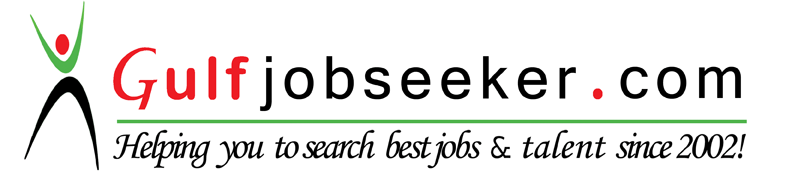 